ЛРСП - 40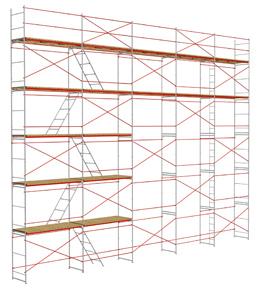 Cтроительные леса рамные ЛРСП-40Строительные леса рамные купить в Калуге, рамные леса купить в КалугеЭтот вид строительных лесов отличается высокой скоростью сборки из-за отсутствия болтовых соединений, простотой и надёжностью конструкции, самой доступной ценой. Рамные леса идеальны при отделочных работах на простых фасадах.Леса ЛРСП-40 представляют собой леса рамные строительные приставные, выполненные в соответствии с ГОСТ 27321-87 и предназначенные для отделочных работ на фасадах зданий высотой до 40 метров.Рамы изготовлены из стальной трубы D=42мм.Технические характеристики: Максимальная высота лесов — 40 мШаг яруса, м. — 2Шаг рам вдоль стены — 3 м; 2,5 м ;2 мШирина яруса (прохода) между стойками рам — 1 мПоверхностная нагрузка на настил — 200 ПаКоличество ярусов настилов одновременно укладываемых на леса — до 19 ярусовМасса лесов h=20 м., l=51 м. без настилов — 3300 кгМасса лесов h=20 м., l=51 м. с настилами на 2 яруса — 5130 кг Цена элементов ориентировочная. Уточняйте, пожалуйста, при звонке.В нашей компании для Вас расчитают необходимое количество комплектующих под конкретный размер (длину и высоту) лесов.Наименование комплектующихВес, кгЦена, руб     Рама с лестницей (42х1,5)     10,5        590     Рама без лестницы (42х1,5)     10,4        540     Диагональная связь, 3 м     5.9        305        Горизонтальная связь, 3м     2,8        140     Пята опорная под ф 42     0,6        58        Щит деревянный 1х1м     20        160     Щит стальной 3х0,3м     20,3        1150     Кронштейн анкерный     0.3        71          Ригель под деревянные настилы 3м     7        430